Publicado en  el 19/02/2015 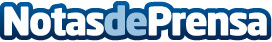 EYSA Mobile, la app para pagar el parquímetro desde el móvilDatos de contacto:Nota de prensa publicada en: https://www.notasdeprensa.es/eysa-mobile-la-app-para-pagar-el-parquimetro_1 Categorias: Automovilismo Dispositivos móviles Industria Automotriz http://www.notasdeprensa.es